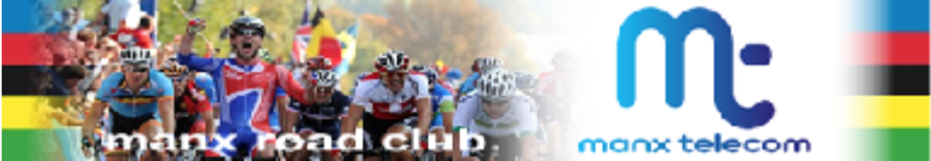 History & Training The MANX ROAD CLUB was established in 1938. Today we are one of the most successful cycling clubs in Great Britain and our members are involved in every type of cycling.
The club boasts a squad of Olympic, World, Commonwealth, European and British Champions such as Mark Cavendish, Ben Swift and Peter Kennaugh.The Manx Road Club, is sponsored by Manx Telecom and club members can enjoy social rides suitable for beginners and experienced cyclists most weekends.
The club organises time trials and road races throughout the season and has a number of coaches available to assist with training and coaching such as the popular turbo training evenings that are held throughout the winter. If you are new to racing, we can provide advice and help you get started. Website/ Facebook/ Twitter Please feel free to view our website for all the up to date information, advice and gossip at www.manxroadclub.org – we are also on Facebook and @manxroadclub on twitter There is also a Manx Road Club group called the ‘AFG’ that caters more for the social rider and details of this can be found by searching for ‘Manx Road Club AFG’ on Facebook. Membership The Manx Road Club is open to all and there are no restrictions on membership. The Club's membership comprises of people of all ages and abilities and from various parts of the Island. We currently have a club membership of around 80 social and active riders.
Membership subscriptions are paid annually (renewed around the end January each year) and rates are as follows: 						1st Year		2nd Year onwardsSenior (18+)				Free			£15Juniors					Free			£5Juveniles				Free			FreeSocial Members			Free			£102018 Membership Application FormTitle (Mr/Mrs/Miss/Ms/Other) ……………..First Name …………………………………..Surname ……………………………………..Address ……………………………………………………………………..               ……………………………………………………………………..Post Code ……………….Date of Birth ……/……./…….Email Address …………………………………………………………….Phone: (Home) ………………………………………..Phone: (Mobile) ……………………………………….Fee enclosed (Cheque payable to: Manx Road Club) I hereby apply for Club membership and agree to abide by all the rules of the Club and of any sporting body or organization that the Club is affiliated to. I agree that the details I submit above may be stored on computer. I agree to observe the Highway Code and any applicable laws when I am riding and understand that my membership may be withdrawn if the Manx Road Club Committee receive any substantiated reports of my riding that could adversely affect the reputation of the Club. Manx Road Club relies on volunteers to assist in Club activities such as marshalling at events and leading rides and I agree to assist wherever possible. I agree to the terms and conditions for membership of The MANX ROAD CLUB: Signature: ________________________ Date: __ /__ / ____ Please return completed forms to: The Secretary, Manx Road Club, 116 Ballanorris Crescent, Ballabeg, IM9 4EU 